detektiv/ka:____________________________Informace:Tento týden se soustředím na dodržování cíle: _________________________________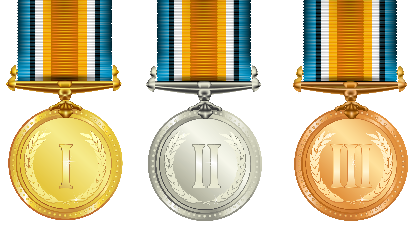 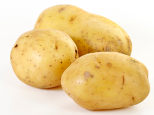 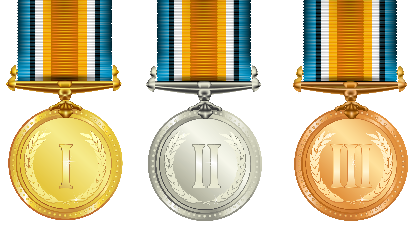 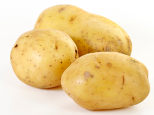 Jak mi šlo dodržování:  Alespoň jeden důkaz: __________________________________________________________________________________Co budu zjišťovat:Moje hodnocení: (Jak poznám, že jsem se to naučil/a)Tento týden se spolužákovi/spolužačce povedlo ____________, protože _________________________________________.Který den z týdnu toho ve škole nachodíš nejvíce? Napiš tvou hypotézu.Podpis rodičů = Týdenní plán je vyplněný (neděle)		Jakub Svatoš__________	------------------------------------------Kupón do losování detektivních případůJméno: ______ Odpověď: ______________________ ________________________________________týden 25Detektivní plán13.2.-17.2.Vážení žáci, vážení rodiče.Začátek druhého pololetí se nese ve znamení změn. Asi největší změnou je, že od února se naše parta znovu rozrostla o dvě spolužačky. Dostali jste druhé díly pracovních sešitů, které můžete vyplňovat. Další změnou je náš rozvrh hodin. Změnilo se nám zejména pondělí a pátek. Změny naleznete ve ŠkoleOnline. Jáchym se chopil přepsání rozvrhu pro celou třídu. Díky, Jáchyme!Jaký den Vás čeká nejvíc přesunů po škole? Kolik metrů vlastně za týden nachodíte po škole? Kdo přijde s nápadem, jak to zjistit, tomu pomohu s uskutečněním výzkumu ;)Co platí:V pondělí odevzdáváte týdenní plán a úkol – oba jsou podepsané od rodičů. Týdenní úkol dělá žák sám, neví-li si rady, může se poradit se spolužáky ve škole nebo jít do školní knihovny, kde se mu dostane odborné pomoci.Na konci každého měsíce odevzdáváte čtenářský deníkMyslete na to, že do konce pololetí je za úkol vyplnit celé pracovní sešity.Na konci roku je třeba nashromáždit 20 dílen čtení do čtenářského portfolia.28.2. – 2.3. – sběrové dnyPřeji Vám úspěšný týden.Jakub Svatoš PředmětUčivoKde to najduMSouřadnice, vztahy a závislostiUč. Do str. 63PS. Do str. 9SKNPříjem vody a potravy, dýchániPříroda do str. 45ČJZajímavěUč. Do str. 94PS. Do str. 9SKN:Vysvětlím, jak probíhá fotosyntéza.SKN:ČJ:Naleznu snadno základní skladební dvojici.ČJ: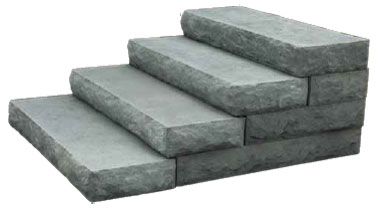 M:Narýsuji dokonale útvary podle souřadnicového zápisu.M:min. I------------------------------------------------------------------------------I max.